PROGRAM NOVČANIH PODSTICAJA / PROGRAM UTROŠKA SREDSTAVA                     BUDŽETA BOSANSKO-PODRINJSKOG KANTONA GORAŽDE ZA 2015. GODINU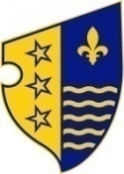 U skladu sa članom  45. Zakona o izvršenju Budžeta Bosansko-podrinjskog kantona Goražde za 2015.godinu („Službene novine Bosansko-podrinjskog kantona Goražde“, broj: 2/15), članom 8.,17. i 18. Zakona o novčanim podsticajima u poljoprivredi i ruralnom razvoju na području Bosansko-podrinjskog kantona Goražde („Službene novine Bosansko-podrinjskog kantona Goražde“, broj:4/13), na prijedlog Ministarstva za privredu, Vlada Bosansko-podrinjskog kantona Goražde,d o n o s i:PROGRAM RURALNOG RAZVOJA / PROGRAM UTROŠKA SREDSTAVA BUDŽETA BOSANSKO-PODRINJSKOG KANTONA GORAŽDE SA EKONOMSKOG KODA 614 300 – TEKUĆI TRANSFERI NEPROFITNIM ORGANIZACIJAMA – RURALNI RAZVOJNAZIV PROGRAMANaziv Programa utroška sredstava Budžeta Bosansko-podrinjskog kantona Goražde sa ekonomskog koda 614 300 - Tekući transferi neprofitnim organizacijama  - Ruralni razvoj glasi: Program ruralnog razvoja Bosansko-podrinjskog kantona Goražde za 2015. godinu ( u daljem tekstu: Program).OPŠTI I POSEBNI CILJEVI PROGRAMAOpšti cilj programaOsnovni cilj Programa je podsticanje konkurentnosti ruralnih područja na Bosansko-podrinjskom kantona Goražde.Svrha programaSvrha programa je pružanje podrške ekonomskom razvoju ruralnih područja na način koji doprinosi povećanju raznolikosti ekonomskih djelatnosti, zaposlenosti, poboljšanju opštih uslova za ostvarenje prihoda i kvalitete života ruralnih zajednica na području Bosansko-podrinjskog kantona Goražde.Posebni ciljPosebni cilj programa planiran je kroz podsticanje konkurentnosti ruralnog područja u cilju ostvarivanja svrhe i opšteg  cilja programa.Podsticanje konkurentnosti ruralnog područjaKroz podsticanje konkurentnosti ruralnog područja nastoji se osigurati stabilan izvor dohodka za poljoprivredne proizvođače kroz povećanje učešća na tržištu, veću tržišnu orjentaciju ili diverzifikaciju poljoprivredne proizvodnje, poboljšanje ruralne infrastrukture, povećanje ekonomske aktivnosti mladih poljoprivrednika. Kroz podsticanje konkurentnosti nastoji se postići poboljšanje infrastrukturnih, tehnoloških i ljudskih resursa čiji su rezultati produktivnost i kvalitet proizvoda, čime se može postići trajno povećanje udjela na tržištu, a što vodi poboljšanju održivosti ruralnih zajednica na području kantona.Podrška će se obezbijediti za slijedeće vrste aktivnosti koje mogu biti predložene za finansiranje i sufinansiranje u okviru ovog programa:sanacija nekategorisanih puteva koji povezuju naseljena mjesta, dijelove naseljenog mjesta u ruralnim područjima, te pristupnih puteva do poljoprivrednih površina, ne uključujući asfaltiranje,asfaltiranje nekategorisanih puteva koji povezuju naseljena mjesta u ruralnim područjima,asfaltiranje pristupnih puteva do tržnica, otkupnih stanica, farmi u ruralnim područjima,izrada sekundarne mreže u okviru Pojekta navodnjavanja, izrada projektne dokumentacije, itd.aktivnosti koje doprinose povećanju učešća na tržištu kroz orjentaciju na proizvodnju, preradu i prodaju tradicionalnih proizvoda (nabavka ambalaže za pakovanje i opreme namjenjene tradicionalnoj proizvodnji).ZAKONSKI OSNOV ZA UVOĐENJE PROGRAMA  Na osnovu Zakona  o kantonalnim ministarstvima i drugim tijelima kantonalne uprave Bosansko-podrinjskog kantona Goražde (Službene novine Bosansko – podrinjskog kantona Goražde broj: 05/03) nadležnosti ministarstva privrede su predlaganje i provođenje politike u oblasti industrije, poduzimanje mjera za unaprijeđenje proizvodnje, upravljanje prirodnim bogatstvima, osiguranje uslova za razvoj i unaprijeđenje poljoprivrede i ruralnog razvoja, zaštitu i korištenje poljoprivrednog zemljišta,  uzgoj zaštita i unaprijeđenje šuma, šumske komunikacije i eksploatacija šuma,  industrijske vode, vodoprivredne aktivnosti, korištenje voda u energetske i rekreacijske svrhe, upotreba i zaštita voda, ulaganja u privredna preduzeća, promet roba i usluga, učešće u kreiranju politike uvoza i izvoza, kontrola cijena proizvoda i usluga, zaključivanje ekonomskih sporazuma, kreiranje i implementaciju politike kantonalnog turizma, razvoj turističkih resursa, razvoj rekreativnih, rehabilitacijskih i drugih centara, promocija turizma, ugostiteljsto, poduzetništvo, provođenje politke razvoja komunikacija i transportne infrastrukture, razvoj javnog prometa, izgradnja obnova i održavanje saobraćajnica od značaja za kanton, modernizacija cestovnog prometa i osiguranje komunikacijskih veza na području Bosansko-podrinjskog kantona Goražde. Na osnovu člana 12. Zakon o poljoprivredi, prehrani i ruralnom razvoju BiH („Službeni glasnik BiH“ broj:50/08) Kantoni u Federaciji BiH, na osnovu ovog i drugih zakona, te u skladu sa raspoloživim budžetskim i drugim sredstvima, mogu pripremati, usvajati i realizirati programe ruralnog razvoja. Program je izrađen u skladu sa:Zakonom o izvršenju Budžeta Bosansko-podrinjskog kantona Goražde za 2015. god.,Zakonom o novčanim podsticajima u poljoprivredi i ruralnom razvoju („Službene novine Bosansko-podrinjskog kantona Goražde“, broj: 4/13),Programom rada Vlade Bosansko-podrinjskog kantona Goražde za 2015. godinu.OPIS PROGRAMAProgram ruralnog razvoja u toku dvije godine implemntacije imao je za cilj da unaprijedi ekonomski i socijalni položaj u ruralnim područjima Bosansko-podrinjskog kantona Goražde kroz podsticanje mjera i finansiranje projekata koji doprinose ekonomskom, socijalnom i kulturnom napredku ruralnih područja.Program će omogućiti investicije u poljoprivredna gazdinstva i zapošljavanje mladih u poljoprivredi, poboljšanje ruralne infrastrukture i drugih organizovanih dopunskih aktivnosti, proizvodnju i prodaju tradicionalnih proizvoda.Svrha Programa je pružanje podrške neprofitnim organizacijama i jedinicama lokalne samouprave u aktivnostima u oblasti ruralnog razvoja na području Bosansko podrinjskog kantona Goražde i drugih aktivnosti koje omogućavaju razvoj ruralnog područja i poljoprivrede, te očuvanje zemljišta u dobrom poljoprivrednom i okolišnom stanju.U toku dvije godine implementacije Programa ruralnog razvoja Ministarstvo za privredu je sufinasiralo deset projekata i to: rekonstrukcija kraćih putnih komunikacija, izgradnju novih putnih komunikacija, kao i izgradnju puteva i mostova do imanja poljoprivrednih proizvođača. Isto tako  sufinansirano je šest projekata u cilju povećanja konkurentnosti prodaje poljoprivrednih proizvoda, kroz nabavku ambalaže i opreme za naše poljoprivredne proizvođače i jedan projekat u vidu zahtjeva za uređenje poljoprivrednog zemljišta. Podržan je jedan projekat nabavke kontejnera za komunalni otpadu mjesnoj zajednici sa težim uslovima privređivanja. Kroz Program ruralnog razvoja podržane su aktivnosti edukacije iz poljoprivredne proizvodnje značajne za naš kanton. U okviru trećeg cilja podržana su četiri projekta u cilju razvoja turizma u ruralnim područjima, te dva projekta za očuvanje i promociju turističkih potencijala ruralnih područja.Program utroška sredstava sa ekonomskog koda 614 300 –Tekući transferi neprofitnim organizacijama  - Ruralni razvoj Ministarstva za privredu Bosansko-podrinjskog kantona Goražde za 2015. godinu (u daljem tekstu program), definiše bitne elemente za donošenje programa od strane Vlade Bosansko-podrinjskog kantona Goražde, kao što su opšti i posebni ciljevi programa, kriteriji za raspodjelu sredstava, potrebna sredstva, korisnici sredstava, procjena rezultata, te procjenu nepredviđenih rashoda i izdataka.POČETAK I VRIJEME IMPLEMENTACIJE PROGRAMAImplementacija Programa za 2015. godinu počinje usvajanjem programa od strane Vlade Bosansko-podrinjskog kantona Goražde i trajaće do 31.12.2015. godine. STANJE U OBLASTI  RURALNOG  RAZVOJA   KANTONAOd 2011. godine Ministarstvo privrede provodi Program ruralnog razvoja sa ciljem da se doprinese jačanju kapaciteta organizacija iz ruralnih područja da mogu aktivno učestvovati na razvoju ruralnih područja u Bosansko-podrinjskom kantonu Goražde. U proteklim godinama došlo je do povećanja obima konkretnih aktivnosti u poboljšanju stanja ruralne infrastrukture, jačanju kapaciteta organizacija koje su aktivne u ruralnim područjima i uslova privređivanja stanovništva u ruralnim područjima.U toku izrade Strateškog plana ruralnog razvoja na području Bosansko-podrinjskog kantona Goražde za period 2014-2020 godina utvrđeno je da najveći dio površine kantona pripada ruralnom području. Međutim, Popisom stanovništva u 2014 godini uočljiv je mnogo manji broj stanovnika u ruralnom području, iako je ovo područje znatno veće od urbanog područja Bosansko-podrinjskog kantona. Analizom nastalog problema utvrđeno je da se ruralno stanovništvo seli u urbani dio kantona, jer je u tom dijelu kantonu lakši i bolji pristup kvalitetnijoj usluzi i javnim dobrima, odnosno u urbanom području bolja je infrastruktura, kvalitetnije školovanje, zdravstvena zaštita, bolja mogućnost zapošljavanja u privatnom sektoru, bolji društveni život. Migracijom stanovništva sa sela ruralna područja imaju sve više nenaseljenih sela, manji broj radno sposobnog stanovništva, što je uzrokovalo zapuštanje prirodnih bogatstava (voćnjaka, njiva, livada, šuma, pristupnih puteva), enormnog smanjenja stočnog fonda, kao i zapuštanje kulturno-istorijskog naslijeđa u ruralnom području (stećci, građevine, mostovi i sl.).  PROCJENA NAPREDKA I KOREKCIJE PROGRAMA U 2015. GODINIProcjena napredka u protekloj godiniU toku implementacije programa podržane su uglavnom aktivnosti organizacija u ruralnim područjima na unaprijeđenju ruralne infrastrukture, te na jačanju kapaciteta organizacija koje djeluju u ruralnim područjima.Korekcije programa za 2015. godinuU 2015. godini glavni prioritet ostaje razvoj ruralne infrastrukture posebno u područjima u kojima je razvijena poljoprivredna proizvodnja i prodaja tradicionalnih proizvoda, područjima sa težim uslovima privređivanja.POTREBNA SREDSTVA ZA PROVOĐENJE PROGRAMAVisina sredstava za provođenje programaPotrebna sredstva za provođenje Programa definisana su Budžetom Bosansko-podrinjskog kantona Goražde („Službene novine Bosansko-podrinjskog kantona Goražde“, broj:2/15), na ekonomskom kodu 614 300 TEK 002-Tekući transferi neprofitnim organizacijama  - Ruralni razvoj u iznosu od 80.000 KM.8.1.2. Sredstvima koja su odobrena Budžetom Bosansko-podrinjskog kantona Goražde u iznosu od 80.000,00 KM finansiraće se samo jedan cilj, tj. povećanje konkurentnosti ruralnih područja kroz slijedeće aktivnosti: a. sanacija nekategorisanih puteva koji povezuju naseljena mjesta, dijelove naseljenog mjesta u ruralnim područjima, te pristupnih puteva do poljoprivrednih površina, ne uključujući asfaltiranje,b. asfaltiranje nekategorisanih puteva koja povezuju naseljena mjesta u ruralnim područjima,c. asfaltiranje pristupnih puteva do tržnica, otkupnih stanica, farmi u ruralnim područjima, naprijed navedene aktivnosti pod a, b i c  finsiraće se do maksimalnog iznosa ukupnog Budžeta Programa do 60.000,00 KMd. izrada sekundarne mreže u okviru projekta navodnjavanja, izrada projektne dokumentacije sekundarne mreže kao i druge aktivnosti vezane za ovaj projekat na lokalitetima Cvilina, Ahmovića, Kodžaga polja, Hubjera i Kazagića. Ove aktivnosti finansiraće se do maksimalnog iznosa do 12.000 KM.e. aktivnosti koje doprinose povećanju učešća na tržištu kroz orjentaciju na proizvodnju, preradu i prodaju tradicionalnih proizvoda (nabavka ambalaže za pakovanje i opreme namjenjene tradicionalnoj proizvodnji) finasiraće se do  maksimalnog iznosa ukupnog Budžeta Programa do 8.000,00 KM.Redistribucija sredstavaU slučaju potrebe koja se ukaže u toku implementacije programa, Ministarstvo može napraviti redistribuciju sredstava sa jedne na drugu komponentu u okviru gore pomenutog cilja u iznosu do maksimalno 20 procenata od iznosa komponente sa koje se sredstva prenose. Redistribuciju ovih sredstava ministarstvo će izvršiti odlukom ministra.U slučaju izmjene ukupne vrijednosti programa koja je rezultat Izmjene i dopune Budžeta Bosansko-podrinjskog kantona Goražde, preusmjerenja sa  drugih  kodova  ili  na  druge  kodove unutar budžeta ministarstva i preusmjeravanja između budžetskih korisnika, Ministarstvo za  privredu će vršiti  izmjenu i dopunu programa u skladu sa potrebama na osnovu kojih su donešene odluke o preusmjeravanju povećanju ili smanjenju ukupne vrijednosti programa uz saglasnost Vlade.KRITERIJI ZA RASPODJELU SREDSTAVANačin raspodjele sredstavaRaspodjela sredstava vrši se dodjelom državne pomoći u novcu,  stvarima i pravima za projekte, aktivnosti i mjere koje doprinose ostvarivanju općeg i posebnih ciljeva programa i može biti dodjeljena jednom ili više puta u skladu sa odredbama ovog programa.Raspodjela sredstava u slučaju dodjele državne pomoći u novcu vršiće se na osnovu odobrenih projekata i zahtjeva u skladu sa programom. Konačne Odluke o dodjeli državne pomoći za pojedinačne projekte, aktivnosti i mjere iz  sredstava  ovog programa na prijedlog Ministarstva za privredu donosi Vlada Bosansko-podrinjskog kantona Goražde.U slučaju dodjele državne pomoći u pravima i stvarima, postupak provođenja javne nabavke može provesti resorno ministarstvo u skladu sa programom. Postupak javne nabavke i sklapanje ugovora o nabavci, izvođenju radova i/ili vršenju usluga provodi se nakon dobivanja saglasnosti Vlade Bosansko-podrinjskog kantona Goražde. Davanjem saglasnosti na sklapanje ugovora sa ponuđačem koji je izabran u postupku javne nabavke Vlada donosi konačnu odluku o dodjeli državne pomoći.Dodjela sredstava se može vršiti u hitnim slučajevima i na osnovu zahtjeva za podrškom u realizaciji pojedinačne aktivnosti ili potrebe isključivo na način propisan tačkom 11. programa.Kriteriji za raspodjeluRaspodjela sredstava za aktivnosti sadržane u projektima i zahtjevima (akcije) izvršit će se srazmjerno  doprinosu u dostizanju općih i posebnog cilja programa.Prilikom odlučivanja o raspodjeli sredstava iz predhodnog stava primjenjivat će se kriteriji putem kojih će se ocjenjivati bitni aspekti utjecaja akcije predložene za finansiranje iz sredstava programa.Kriteriji po osnovu kojeg će se vršiti raspodjela sredstava programa:Finansijski i organizacioni kapaciteti aplikanta za provođenje akcije (za projekte)Usklađenost akcije sa svrhom, opštim i posebnim ciljem programa,Metodologija provođenja planirane akcije (za projekte)Doprinos održivom poboljšanju stanja iz tačke 6. programaTroškovna efikasnost u provođenju akcijeNačin raspodjele sredstavaRaspodjela sredstava vršiće se na osnovu odobrenih projekata i zahtjeva za sredstvima u skladu sa posebnim ciljem programa.  Raspodjela sredstava vrši se dodjelom državne pomoći u novcu i ona  može biti dodjeljena jednom ili više puta u skladu sa odredbama programa.U slučaju da se pomoć odobrava za više korisnika, konačnu saglasnost na spisak korisnika sredstava državne pomoći iz ovog programa daje Vlada Bosansko-podrinjskog kantona Goražde. Kandidovanje prijedloga projekta i podnošenje zahtjeva za sredstvimaPrijedlozi projekata i zahtjevi za sredstvima dostavljaju se nakon objavljivanja javnog poziva, koji se raspisuje u skladu sa odredbama programa.Prijedlozi projekata se dostavljaju za apliciranje za sredstva u okviru prvog posebnog cilja.Jedan aplikant može dostaviti najviše dva prijedloga projekta. Pravilno popunjavanje propisane forme omogućava da se svi aspekti prijedloga projekata i zahtjeva objektivno selektiraju i procjene.Svi prijedlozi projekata ili zahtjevi se procjenjuju u skladu sa kriterijima iz tačke 9.2.3. programa kojim će se vrednovati njihov doprinos ostvarivanju ciljeva programa na način predviđen procedurama apliciranja, selekcije, evaluacije i rangiranja iz tačke 11. programa. OPŠTI I POSEBNI USLOVI ZA UČESTVOVANJE U PROGRAMU     Opšti uslovi za učestvovanje u programu su:da su upisani u registar poljoprivrednih gazdinstava, odnosno registar klijenata u skladu sa Zakonom o poljoprivredi,da imaju proizvodnju na području Bosansko-podrinjskog kantona Goražde ili da krajnji korisnici projekta imaju poljoprivrednu proizvodnju na području BPK Goraždeda imaju registraciju na prostoru Bosansko-podrinjskog kantona Goražde.Posebni uslovi za učestvovanje u programuPored opštih, za aplikante se primjenjuju i posebni uslovi za učestvovanje u programu i to:da su namjenski utrošili sredstva odobrena od strane Vlade Bosansko-podrinjskog kantona u periodu od protekle tri godine ukoliko im je takva pomoć dodjeljena,da su ispunili ugovorene obaveze po odobrenim grantovima Vlade Bosansko-podrinjskog kantona Goražde, ukoliko su ih dobili u zadnje tri budžetske godine,da nisu koristili podršku za iste ili slične namjene u periodu od protekle tri godine iz sredstava ovog programa,da nemaju neizmirenih obaveza za poreze i doprinse osim obaveza koje su obuhvaćene ugovorom o reprogramiranju obaveza.Kandidovanje prijedloga projekta i podnošenje zahtjeva za sredstvimaPrijedlozi projekata i zahtjevi za sredstvima dostavljaju se nakon objavljivanja javnog poziva, koji se raspisuje u skladu sa odredbama programa. Podnošenje zahtjeva za sredstvima dozvoljeno je za sve komponete posebnog cilja. Podnošenje zahtjeva za sredstvima dozvoljeno je u izuzetnim slučajevima, u vanrednim okolnostima i u slučaju finansiranja jedne ili manjeg broja aktivnosti. Podnošenje prijedloga projekta i zahtjeva za sredstvima vrši se isključivo na aplikacionom obrascu projekta i zahtjeva Ministarstva za privredu BPK Goražde.Pravilno popunjavanje propisane forme omogućava da se svi aspekti prijedloga projekata i zahtjeva objektivno selektiraju i procjene.Svi prijedlozi projekata ili zahtjevi za sredstvima se procjenjuju u skladu sa procedurama apliciranja, selekcije, evaluacije i rangiranja.Prijedlozi projekata i zahtjeva za sredstvima mogu se dostaviti za sufinansiranje realizovanih aktivnosti u 2015 godini, kao i za aktivnosti koje će  uslijediti nakon objavljivanja javnog poziva.PROCEDURE APLICIRANJA, SELEKCIJE I EVALUACIJE PROJEKATA I ZAHTJEVA ZA SREDSTVIMAAplikantiLica koja su u formi propisanoj od strane Ministarstva za privredu Bosansko-podrinjskog kantona Goražde dostavila prijedlog projekta ili zahtjev za sredstvima u rokovima predviđenim programom imaju  status  aplikanta. Aplikant  može  odabrati  najpovoljniji način apliciranja na sredstva.Prvi javni poziv se raspisuje u roku od 15 dana od dana dobijanja saglasnosti koja je propisana programom. Javni poziv minimalno sadrži sažetak svrhe, opšteg i posebnog cilja,  način raspodjele i rokove za dostavljanje aplikacija.Javni poziv se objavljuje na internet stranici Vlade Bosansko-podrinjskog kantona i u jednom ili više elektronskih medija.Krajnji  rok  za  objavljivanje  javnog  poziva  je  02. novembar 2015.godine u 16:00 sati.Kandidovanje prijedloga projekataAplikant  može  kandidovati  prijedlog  projekta  u  kojem  je  planirano  sufinansiranje troškova projekta iz sredstava programa. Aplikant  može  dostaviti  dva  prijedloga  projekata. Ministarstvo  će  raspisati  drugi  javni  poziv  za  dostavljanje  prijedloga  projekata ukoliko  se  u  prvom  javnom  pozivu  ne  utroše  sva  planirana  sredstva  programa.Prilikom kandidovanja prijedloga projekata aplikanti su dužni da vode računa o finansijskim kriterijima iz tačke 11.3. Svaka aplikacija koja nije u skladu sa ovim kriterijima (minimalni i maksimalni iznos granta) će biti odbačena u administrativnoj provjeri.Finansiranje prijedloga projekataUkupan budžet predloženog projekta  koje  aplikanti  dostavljaju  za  finansiranje, ne  može  biti  manji od  4.000 KM i veći  od  25.000  KM.  Minimalni  i  maksimalni  iznos  granta  koji može biti zatražen za sufinansiranje projekta je  u  rasponu  od  2.500 KM do 10.000 KM.Aplikanti  su  obavezni  da  osiguraju  vlastito  učešće  u  finansiranju  projekata u iznosu minimalno 20 %.Prijedlozi  projekata  čiji  ukupni  iznos  prelazi  maksimalni  iznos projekta; u kojima je planirani grant veći ili manji od utvrđene visine i projekti u kojima nije obezbjeđeno vlastito učešće u skladu sa predhodnim stavom će u fazi administrativne provjere biti  automatski  odbijeni  kao  neprihvatljivi  za  finansiranje.Podnošenje  zahtjeva  za  sredstvimaU  slučaju  postojanja  hitnih, specifičnih ili manjih potreba  koji  su  direktno  povezani  sa  posebnim ciljem programa, aplikanti  mogu  dostaviti  zahtjeve  za  sredstvima. Aplikant  ne može  u  toku  godine  u  okviru  istog  cilja  dostaviti  i  prijedlog  projekta  i  zahtjev  za  sredstvima. Ukoliko  je  aplikant  koristio  sredstva  programa  putem  zahtjeva  za  sredstvima, njegov  prijedlog  projekta,  ukoliko  je podnešen za isti cilj kao i zahtjev, u administrativnoj provjeri biće automatski  odbijen.Istovremeno aplikant  može  podnijeti  samo  jedan  zahtjev  za  sredstvima.U  slučaju  pozitivne  odluke,  aplikant  može  podnijeti  novi  zahtjev  za  sredstvima,  tek  nakon  pozitivnog  usvajanja  izvještaja  o  utrošku  sredstava  po  odobrenom  zahtjevu. U  slučaju  odbijanja  zahtjeva  u  procesu  evaluacije, aplikant  može  podnijeti  novi  zahtjev  tek  nakon   isteka 30  dana  od  dana  prijema  obavještenja  o  odbijanju  zahtjeva.Aplikant  može  dostaviti  zahtjev  za  sredstvima   od  dana  objavljivanja  Javnog poziva. Obavezni  sadržaj  zahtjevaU zahtjevu aplikant je  dužan navesti:osnovne podatke o aplikantu,opis usklađenosti  zahtjeva  sa  konkretnim specifičnim ciljem,razlog  zbog  kojeg se zahtjevom  traži  odobravanje  sredstava sa opisom mjera poduzetim prije podnošenja zahtjeva,pregled  planiranih aktivnosti koje se planiraju poduzeti u slučaju odobravanja sredstava,  očekivani rezultat koji se planira ostvariti u slučaju odobravanja sredstava,iznos  traženih sredstava iz programa iznos  sredstava  koji  bi  se  obezbjedio  iz  drugih  izvora.Prilikom podnošenja zahtjeva za sredstvima aplikanti su dužni da vode računa o finansijskim kriterijima iz tačke 11.6. Svaka aplikacija koja nije u skladu sa ovim kriterijima (minimalni i maksimalni iznos granta) će biti odbačena u administrativnoj provjeri.Finansiranje  zahtjeva  za  sredstvimaMinimalni  i  maksimalni  iznos  granta  koji može biti zatražen u formi zahtjeva je  u  rasponu  od  1.000 KM do 4.000 KM.Zahtjevi u kojima je planirani grant veći ili manji od utvrđene visine će u fazi administrativne provjere biti automatski odbijeni kao neprihvatljivi za finansiranje.Vlastita  sredstva  aplikanta su  poželjna, ali  nisu  obavezujuća. U  toku  godine  aplikant  može  podnijeti  samo  jedan  zahtjev  za  sredstvima.Otvaranje aplikacija i administrativna provjeraOtvaranje  aplikacija i  administrativna  provjera  za prijedloge  projekata  se  provodi  najkasnije 30 (trideset) dana od  zatvaranja javnog poziva. Aplikacije zahtjeva  za  sredstvima  se otvaraju  nakon  prijema  i  kao  takve  upućuju  u  proceduru  administrativne  provjere  i  ocjenjivanja.Administrativna  provjera  se  provodi  u  cilju utvrđivanja  da li  lice koje je dostavilo aplikaciju ispunjava uslove za dobivanje statusa aplikanta u skladu da odredbama ovog programa. 	Administrativnu provjeru vrši komisija Ministarstva za privredu. Komisija provjerava da li aplikacija zadovoljila slijedeće uslove:da je aplikacija dostavljena u roku i na način predviđen programom,da su dostavljeni svi prilozi na način predviđen programom,da je aplikacija potpuna i ispravno popunjena u skladu sa propisanom formom,da li su ispunjeni finansijski uslovi za učestvovanje u programu u skladu sa tačkom 11..3. i 11.6. programa.Ukoliko su ovi uslovi ispunjenji, komisija će aplikaciju evaluirati u skladu sa odredbama programa. Komisija može zatražiti od aplikanta dostavljanje dodatne dokumentacije ukoliko je očigledno da je dokument izostavljen zbog slučajne tehničke greške, a što se može indirektno utvrditi na osnovu preostale dostavljene dokumentacije. Komisija može zatražiti dopunu dokumentacije za maksimalno dva uslova opšte ili posebna uslova koja su propisana programom. U suprotnom aplikacija će i bez evaluacije biti odbijena iz administrativnih razloga. Aplikacije pisane rukom će biti automatski odbijene.Nakon provedene administrativne procedure, Ministarstvo će obavjestiti sve aplikante o rezultatima administrativne provjere.Evaluacija dostavljenih prijedloga projekataZa provođenje procesa selekcije, evaluacije i ocjenjivanja prijedloga projekata Ministarstvo formira komisiju.Komisija sve dostavljene aplikacije razmatra i evaluiraju u periodu od maksimalno 30 (trideset) dana od završetka administrativne provjere.U evaluaciju projekata komisija primjenjuje 5 (pet) grupa indikatora i to:Finansijski i operativni kapaciteti aplikantaRelevantnostMetodologijaOdrživostBudžet  i troškovna efikasnostEvaluacija dostavljenih zahtjeva za sredstvimaKomisija provodi evaluaciju zahtjeva nakon provedene administrativne provjere.U evaluaciju zahtjeva komisija primjenjuje 3 (tri) grupa indikatora i to:RelevantnostOdrživostBudžet  i troškovna efikasnost.Ocjenjivanje aplikacija   Evaluacija aplikacija se provodi na osnovu skale za evaluaciju. Evaluacijski kriteriji su podjeljeni u okviru grupa i podgrupa. Za svaku podgrupu komisija daje ocjenu između 1 i 5 prema slijedećim kategorijama procjena: 1 - veoma slabo; 2 - slabo; 3 - adekvatno; 4 - dobro; 5 - veoma dobro.  Svaka ocjena se množi sa koeficijentom koji je za svaki indikator predviđen u evaluacijskoj skali. Maksimalan broj bodova za projekat iznosi 100 ( sto), dok je maksimalan broj bodova za zahtjev za sredstvima 80 (osamdeset).  Projekti koji imaju manje od 70 bodova, odnosno zahtjevi za sredstvima koji imaju manje od 50 bodova se odbacuju u prvom krugu selekcije. Ukoliko je ukupan rezultat u poglavlju relevantnost manji od 15 aplikacija se odbija, bez obzira na dobiven ukupan maksimalan broj bodova.  Ukoliko je ukupan rezultat u poglavlju budžet i troškovna efikasnost manji od 15 aplikacija se odbija, bez obzira na dobiven ukupan maksimalan broj bodova.  Komisija će procjenjivati vrijednost indikatora. Prilikom određivanja vrijednosti indikatora komisija će se pridržavati prioriteta, finansijskih kriterija i načina rangiranja koji su propisani programom. Svi članovi komisije dodjeljuju ocjene, a ukupan broj bodova se dobija kada se ocjene dobivene od svih članova komisije podjeli sa brojem članova komisije.Skala za evaluacijuProcedure odobravanja prijedloga projekataZa projekte koji su u procesu evaluacije dobili više od 70 bodova, komisija rangira po broju osvojenih bodova.U procesu odobravanja, Komisija može uvidom na terenu provjeriti stanje u pogledu uklađenosti stvarnog stanja sa stanjem navedenim u prijedlogu projekta.Nakon  provedenog  rangiranja  odobravaju  se  svi  najbolje  rangirani  projekti  do  visine raspoloživih  sredstava  koja  su  programom  definisana  za  svaki  pojedinačni  cilj.  Svi  najbolje  rangirani  projekti  za  koje  postoje  rasploživa  sredstva   imaju  status  odobrenih  projekata.Prijedlozi projekata koji imaju više od 70 bodova ali za čije finansiranje nema raspoloživih sredstava stavljaju se na listu čekanja u slučaju obezbjeđenja dodatnih sredstava za program ili donošenja odluke o preraspodjeli sredstava u skladu sa odredbama programa. U suprotnom prijedlog projekta se odbija.Odobrene projekte Ministarstvo predlaže Vladi Bosansko-podrinjskog kantona Goražde da donese odluku o odobravanju prijedloga projekta koji će se sufinansirati sredstava iz budžeta Bosansko-podrinjskog kantona – ekonomski kod  614 300 – Tekući transferi neprofitnim organizacijama  - Ruralni razvoj.Ukoliko se radi o odobrenom projektu kojim se korisniku odobrava isplata sredstava u novcu, istovremeno sa prijedlogom Odluke o odobravanju prijedloga projekta, Vladi kantona se dostavlja odobreni prijedlog projekta i prednacrt ugovora o sufinansiranju odobrenog projekta.Ukoliko se Odlukom Vlade Bosansko-podrinjskog kantona Goražde odobrava iznos granta veći od 10.000 KM, prije potpisivanja Ugovora, nacrt Ugovora dostavlja se Kantonalnom pravobraniocu na Mišljenje.U slučaju da je planirano sufinansiranje projekta iz programa veće od 6.000 KM, uz prednacrt ugovora podnosi se i Prijedlog Zaključka Vlade o davanju saglasnosti Ministru privrede za potpisivanje Ugovora.Nakon prihvatanja prijedloga odluke od strane Vlade Bosansko-podrinjskog kantona Goražde, i pribavljenog Mišljenja kantonalnog pravobranilaštva na Nacrt ugovora, pristupa se potpisivanju ugovora za sufinansiranje projekta o čemu se aplikant pismeno obavještava. Ugovorom se definiše način implementacije projekta, vrijeme implementacije, obaveze korisnika sredstava i Ministarstva za privredu i način obezbjeđenja instrumenata za namjenski utrošak sredstava.Nakon potpisivanja ugovora, ministarstvo predlaže Vladi Bosansko-podrinjskog kantona Goražde da u skladu sa Zakonom o izvršenju Budžeta, donese odluku o odobravanju sredstava iz budžeta kantona – ekonomski kod 614 300 – Tekući transferi neprofitnim organizacijama - Ruralni razvoju skladu sa potpisanim ugovorom.Nakon prihvatanja prijedloga odluke o odobravanju zahtjeva za isplatom sredstava od strane Vlade Bosansko-podrinjskog kantona Goražde, zahtjev za plaćanje se dostavlja Ministarstvu finansija Bosansko-podrinjskog kantona Goražde.Procedure odobravanja zahtjeva za sredstvimaAplikacija podnešena u formi zahtjeva, Komisija rangira pristigle zahtjeve po broju osvojenih bodova, za one zahtjeve koji su u procesu evaluacije dobili više od 50 bodova. U procesu odobravanja, Komisija može uvidom na terenu provjeriti ispunjavanja uslova za dobijanje podrške u pogledu uklađenosti stvarnog stanja sa stanjem navedenim u zahtjevu za sredstvima.Nakon provedenog rangiranja, Komisija predlaže odobravanje zahtjeva u punom ili umanjenom iznosu u zavisnosti od rezultata procesa evaluacije. U toku provođenja procedura odobravanja zahtjeva Komisija vodi računa o predhodno odobrenim zahtjevima, odobrenim projektima odnosno projektima koji se nalaze u procesu odobravanja. Komisija može predložiti privremenu suspenziju procedura odobravanja zahtjeva najviše do 3 mjeseca, nakon čega donosi konačni prijedlog odluke.Zahtjevi za sredstvima koji imaju više od 50 bodova ali za čije finansiranje nema raspoloživih sredstava stavljaju se na listu čekanja u slučaju obezbjeđenja dodatnih sredstava za program ili donošenja odluke o preraspodjeli sredstava u skladu sa odredbama programa. U suprotnom zahtjev za sredstvima se odbija.Sve odobrene zahtjeve ministarstvo predlaže Vladi Bosansko-podrinjskog kantona Goražde da u skladu sa Zakonom o izvršenju Budžeta, donese odluku o odobravanju sredstava iz budžeta kantona – ekonomski kod 614 300 – Tekući transferi neprofitnim organizacijama organizacijama  - Ruralni razvoj.Ugovorom će se definisati način implementacije sredstava, vrijeme implementacije, obaveze korisnika sredstava i Ministarstva za privredu i način obezbjeđenja instrumenata za namjenski utrošak sredstava.Nakon prihvatanja prijedloga odluke od odobravanju zahtjeva za isplatom sredstava od strane Vlade Bosansko-podrinjskog kantona Goražde, zahtjev je odobren i Ministarstvo dostavlja zahtjev za plaćanje Ministarstvu finansija.PRIORITETI, PRIORITETNA PODRUČJA, FINANSIJSKI KRITERIJI I NAČIN RANGIRANJAPrioritetne aktivnostiJačanje isplativnosti i konkurentnosti svih vrsta poljoprivrede je prioritet u cilju smanjivanja različitih opasnosti koje mogu utiecti na pad prihoda od poljoprivrede, zbog čega poljoprivrednici moraju težiti da budu konkurentniji na tržištu. Prioritet za podršku iz sredstava programa imaju projekti koji obahvataju poljoprivrednike kojima je neophodna izgradnja pristupnih puteva do poljoprivrednih gazdinstava, kao i organizovanje infrastrukturnih objekata koji će omogućiti plasman poljoprivrednih proizvoda na tržište kako bi sami poljoprivrednici poboljšali mogućnosti za ostvarivanje prihoda kroz bolje povezivanje sa lokalnim tržištem i organizaciju kratkih lanaca proizvodnje. Prilikom organizovanja lanca proizvodnje neophodna je primjena alata koji smanjuju rizik kako bi  poljoprivrednici bolje savladavali nesigurnosti koje su povezane sa vremenskim uslovima, bolestima životinja ili promjenama na tržištu. Fokus ovog prioriteta je bolja integracija primarnih poljoprivrednih proizvođača u lancu proizvodnje hrane kroz poboljšanje infrastrukture vezane za poljoprivrednu proizvodnju, učešće na lokalnom tržištu kroz kratke lance proizvodnje i druge mjere koje doprinose smanjenju rizika u poljoprivredi.Aplikanti mogu predvidjeti i implementaciju ostalih aktivnosti i mjera koje doprinose povećanju konkurentnost ruralnih područja.Prioritetna područja12.2.1. U implementaciji programa, prednost će se dati onim projektima čija implementacija je planirana za razvoj ruralne infrastrukture posebno u područjima u kojima je razvijena poljoprivredna proizvodnja i prodaja tradicionalnih proizvoda i područjima sa težim uslovima privređivanja.Finansijski kriterijiFinansijski kriteriji se primjenju za ocjenu budžeta i troškovne efikasnosti predloženih aktivnosti.Za ocjenjivanje odnosa planiranih troškova i očekivanih rezultata, te adekvatnosti i efikasnosti i ekonomičnosti aktivnosti, primjenjivaće se slijedeći finansijki kriteriji:Maksimalni iznos granta za projekte izgradnje, rekonstrukcije, sanacije i pročišćavanja ruralnih puteva, ne uključujući asfaltiranje je 10.000 KM, Maksimalni iznos granta za projekte asfaltiranja nekategorisanih puteva koja povezuju naseljena mjesta u ruralnim područjima je 10.000 KM,Maksimalni iznos granta za projekte za asfaltiranje pristupnih puteva do tržnica, otkupnih stanica, farmi u ruralnim područjima je 10.000 KMMaksimalni iznos granta za projekte koji imaju za cilj izgradnju sekundarne vodovodne mreže, izradu projekata za sekundarnu vodovodnu mrežu itd, u skladu sa programom navodnjavanja je 4.000 KM, Maksimalni iznos granta za projekte koji doprinose povećanju proizvodnje, kvalitete i prodaje tradicionalnih proizvoda proizvoda (nabavka ambalaže za pakovanje i opreme namjenjene tradicionalnoj proizvodnji)  je 3.000 KM,Način rangiranjaPrilikom ocjenjivanja finansijskih i operativnih kapaciteta (kriterij 9.2.3.1.) prednost će se dati aplikantima koji su uspješno realizovali slične ili iste projekte, koji su zabilježili poboljšanja u ruralnim područjima. Ovaj kriterij se primjenjuje samo prilikom ocjenjivanja prijedloga projekata.Prilikom ocjenjivanja relevantnosti projekta (kriterij 9.2.3.2.) prednost će se davati projektima koji doprinose ostvarivanju ciljeva iz tačke 2.3.1. programa, a komisija će voditi računa da prioritet imaju projekti koji efikasnije doprinose ostvarivanju općih i posebnih ciljeva programa, te da li projektom i zahtjevom predviđene aktivnosti doprinose ispunjavanju prioriteta definisanih programom. Prednost će se dati aplikacijama koje imaju za cilj realizaciju prioritetnih aktivnosti i mjera predviđenih ovim programom. Posebna pažnja će biti data aplikacijama koje doprinose ostvarivanju više prioritetnih aktivnosti i mjera predviđenih programom.Prilikom ocjenjivanja metodologije (kriterij 9.2.3.3.), ocjenjivat će se metode i predloženi način realizacije aktivnosti. Aplikacije koje imaju bolje razrađenu metodologiju i koherentniji plan implementacije projekta ili zahtjeva će imati prednost pri rangiranju. Ovaj kriterij se primjenjuje samo prilikom ocjenjivanja prijedloga projekata.Prilikom ocjenjivanja održivosti projekta (kriterij 9.2.3.4.), prednost imaju aplikacije koje doprinose održivom rješavanju problema navedenog u prijedlog projekta, koji doprinose holističkom (sveobuhvatnom) rješavanju problema i poboljšanju stanja opisanog u tačci 6. programa, te utjecaju projekta na poboljšanje stanja u ukupnom sektoru u kojem aplikant posluje. Prilikom ocjenjivanja održivosti procjenjivat će se nivo planiranih očekivanih rezultata i mogućnosti za održivi nastavak ostvarivanja rezultata i nakon završetka finansiranja iz sredstava ovog programa. Prednost u pružanju podrške će se dati projektima i zahtjevima koji omogućavaju ostvarivanje većih rezultata koji su predviđeni ovim programom. Prilikom ocjenjivanja budžeta i troškovne efikasnosti (kriterij 9.2.3.5.) prednost će se dati aplikacijama koje bolje ispunjavaju finansijske kriterije programa, na način da će se prednost davati aplikantima koji projektom bolje ispunjavaju finansijske kriterije programa, te projektima u kojima su aplikanti u većem nivou planirali koristiti vlastita sredstva i resurse kao vlastito učešće u finansiranju troškova projekta.PROCJENA REZULTATAPregled očekivani rezultata podrškeAplikanti su dužni u prijedlogu projekta navesti specifične rezultate koji su direktno povezani sa očekivanim rezultatima ovog programa i  moraju  biti  mjerljivi  i  jasno  vremenski  određeni.Minimalni očekivani rezultati programa u 2015.godini su:Implementirano više projekata rekonstrukcije, sanacije i pročišćavanja ruralnih puteva,Podržana dva projekta koji doprinose povećanju proizvodnje, poboljšanju kvalitete i povećanju prodaje domaćih proizvoda,Poboljšana komunalna infrastruktura u minimalno jednom seoskom naselju u visinskim područjima kantona,Realizovana minimalno tri projekta asfaltiranja pristupnih puteva do tržnica, otkupnih stanica, farmi u ruralnim područjima Sve aplikacije koje se podnose za finansiranje iz sredstava programa će biti procjenjivani u odnosu na njihove očekivane rezultate. Očekivani rezultati prijedloga projekata i zahtjeva za sredstvima se procjenjuju u odnosu na očekivane rezultate programa.Očekivani rezultati koji su predloženi u prijedlogu projekta će se koristiti za ocjenu kvalitete prijedloga projekta i njegovog doprinosa ostvarivanju ciljeva programa, a takođe će biti kriterij za ocjenu namjenskog utroška sredstava i ispunjavanja ugovorenih obaveza po odobrenim grantovima Ministarstva privrede.Mjerenje  rezultata  aktivnosti  će  se  vršiti  na  osnovu  rezultata  monitoringa  implementacije i rezultata obilaskom korisnika  na  terenu i na  osnovu  pismenih  izvještaja  korisnika sredstava.U  cilju  osiguranja  procjene  rezultata  programa  odabrani  korisnici  koji su dobili podršku dužni su nakon  utroška  odobrenih  sredstava  dostaviti  Ministarstvu  za  privredu  Izvještaj o  provedenim  aktivnostima  koja  su  odobrena  za  finansiranje  iz  programa.  Odabrani korisnici dužni su dostavljati jedan izvještaj na kraju i jedan na polovini perioda implementacije projekta. Kvantitativni pregled očekivanih rezultataOvim programom predviđeni su minimalni očekivani rezultati koji su prikazani u predhodnoj tačci programa.Monitoring implementacije programaMonitoring se provodi sa ciljem utvrđivanja da li se implementacija podržanih aktivnosti provodi u skladu sa potpisanim ugovorima i u skladu sa odredbama ovog programa. U  cilju  osiguranja  procjene  rezultata  odabrani  korisnici  su  dužni nakon  utroška  odobrenih  sredstava  dostaviti  Ministarstvu  za  privredu  izvještaj o  provedenim  aktivnostima  koja  su  odobrena  za  finansiranje  iz  programa.   Nadzor realizacije Programa utroška sredstava sa ekonomskog koda 614 300  –Tekući transferi neprofitnim organizacijama  - Ruralni razvoj vrši Ministarstvo za privredu Bosansko-podrinjskog kantona.Mjerenje  rezultata  i provedenih aktivnosti  će  se  vršiti  na  osnovu  periodičnog monitoringa    implementacije projekta sačinjavanjem zapisnika uz koji će biti sva neophodna dokumentacija kojom se dokazuje implementacija namjenskog utroška dodijeljenih sredstava.U slučaju da rezultati monitoringa ukažu na značajni zaostatak u ispunjavanju ugovorenih obaveza, ministarstvo predlaže vladi donošenje odluke o povrat dodjeljenje državne pomoći ili preusmjeravanje u skladu sa odredbama programa. PROCJENA NEPREDVIĐENIH RASHODA I RIZIKANepredviđeni rashodiNepredviđeni rashodi programom predviđenih aktivnosti mogu se pojaviti samo kao rezultat promjena unutar interne strukture samog programa ali ne i do povećanja ukupnih nepredviđenih rashoda programa. Kako bi se smanjili nepredviđeni rashodi unutar šeme podsticaja uvedeni su stroži finansijski kriteriji koji ograničavaju obim ostvarivanja podsticaja. Dodatno obezbjeđenje za nepredviđene rashode je uvedeno kroz minimalne maksimalne vrijednosti izdataka za svaki specifični cilj čime je program dodatno zaštićen od nepredviđeni rashoda.RiziciKako bi se smanjili rizici u procesu implementacije programa uvedene su novine i u procesu selekcije i monitoringu aktivnosti koje su podržane u okviru ovog programa. Novine se odnose u omogućavanju službenicima terenske posjete i prikupljanje dodatnih informacija neophodnih za proces selekcije, te monitoring u toku same implementacije aktivnosti i mjera koje su podržane ovim programom.Aplikanti su dužni planirati odgovarajuće mjere koje će poduzeti u slučaju ostvarivanja rizika koji mogu utjecati na ostvarivanje ciljeva i rezultata koji su predviđeni u aktivnostima i mjerama za koje su dobili podršku iz ovog programa.POTREBAN BROJ RADNIKA ZA PROVOĐENJE PROGRAMAZa provođenje programa su nadležni zaposleni u Ministarstvu za privredu i program ne zahtjeva angažovanje dodatnih radnika na provođenju programa, izuzev za korištenje vanjskih usluga za potrebe izrade baze podataka registra korisnika.Za provođenje Programa su nadležni zaposleni u Ministarstvu za privredu i Program ne zahtijeva angažovanje dodatnih radnika na provođenju Programa. Radnici Ministarstva koji će biti uključeni u implementaciju projekta su:Supervizor programa:				Rasim Sijerčić, dipl.ing.poljoprivredeSlužbenik za monitoring i izvještavanje:		Belma Mešić-Šeho, dr.vet.med.Namještenik nadležan za administraciju:		Rusmir Islamagić,poljoprivredni tehničarPored lica iz  predhodnog stava  na programu će biti angažovana lica na poslovima komisija koje se formiraju u skladu sa programom. Članovi komisije za provođenje aktivnosti  na ocjenjivanju aplikacija ne  mogu biti članovi komisije za kontrolu realizacije ugovorenih obaveza po ovom programu. Komisije po ovom programu se ne plaćaju.Broj:03-14-589-1/15						                 P R E M I J E RGoražde, 05.05.2015.godine				                                  Emir OkovićVlada Bosansko-podrinjskog kantona Goražde, svojom Odlukom broj:03-14-589/15 dana 30.04.2015. godine usvojila je Program ruralnog razvoja za 2015. godinu.							Bosna i Hercegovina                      Federacija Bosne i HercegovineBosansko–podrinjski kanton GoraždeMINISTARSTVO ZA PRIVREDUБocнa и ХepцeгoвинaФeдeрaциja Бocнe и ХepцeгoвинeБocaнcкo-пoдрињcки кaнтoн ГораждеΜИНИСТАРСТВО ЗА ПРИВРЕДУGodina:2015Budžetski korisnikMinistarstvo za privreduEkonomski kod:614 300 Naziv ekonomskog koda:Tekući transferi neprofitnim organizacijama – Ruralni razvojPODACI O PROGRAMUNaziv programaProgram ruralnog razvoja Bosansko-podrinjskog kantona Goražde za 2015. godinuBudžetski korisnik:17. Ministarstvo za privreduEkonomski / analitički kod:614 300Naziv analitičkog kodaTekući transferi neprofitnim organizacijama – Ruralni razvojPeriod realizacije programa:01.01.2015 - 31.12.2015.Ukupna vrijednost programa:  80.000 KMOdgovorna osoba:Esed RadeljašPozicija odgovorne osobe:MinistarKontakt osoba za program:Rasim SijerčićKontakt telefon:	+387 38 227 857Kontakt e-mail:	sektorzapoljoprivredu@bpkg.gov.baDatum usvajanja programa:30.04.2015. godine. Vlada Bosansko-podrinjskog kantona Goražde u skladu sa Zakonom o novčanim podsticajima i poljoprivredi na području BPK goražde donijela je odluku o usvajanju Programa broj: 03-14-589/15 od  30.04.2015. godine. („Službene novine Bosansko-podrinjskog kantona Goražde“, broj: _______/15)Objavljivanje:Program je objavljen u Službenim novinama Bosansko-podrinjskog kantona Goražde broj: __/15Internet:www.mp.bpkg.gov.baKRITERIJSKALASKALAKRITERIJProjektiZahtjevi1.  Finansijski i operativni kapaciteti aplikanta101.1. Procjenjeni nivo iskustva aplikanta u upravljanju projektom?5- Procjenjeni nivo tehničkog i stručnog znanja i iskustva neophodnog za implementaciju projekata?52. Relevantnost3030Koliko je aplikacija relevantna za svrhu, opšte i posebne ciljeve Programa (tačka 2. programa)?5x25x2Koliko je aplikacija relevantna za prioritetne aktivnosti u okviru svakog posebnog cilja (tačka 12.1. programa)?5x25x22.3. Koliko je aplikacija relevantna za očekivane rezulate programa (tačka 13. programa)?5x25x23. Metodologija103.1.Da li aktivnosti u prijedlogu projekta odgovarajuće i konzistentne sa ciljevima i očekivanim rezultatima projekta?5-3.2.Koliko je koherentan dizajn projekta, konkretna analiza problema, da li su predložene aktivnosti odgovarajuće za rješavanje prezentiranog problema, te da li su na zadovoljavajući način planirani raspoloživi resursi aplikanta a koji mogu doprinijeti rješavanju problema?5-4. Održivost2525Da li će mjere podrške programa značajnije doprinijeti rješavanju problema koji je naveden u prijedlogu projekta ili zahtjevu?5x25x2Da li predložene aktivnosti mogu imati pozitivne multiplikativne efekte na ukupni ruralni razvoj u Bosansko-podrinjskom kantonu Goražde?55Da li su očekivani rezultati aktivnosti za koje se traži finansiranje održivi u finansijskom smislu i da li će se ostvarivati i nakon prestanka finansiranja iz programa, u periodu od minimalno tri godine?5x25x25.  Budžet  i troškovna efikasnost2525Da li je odnos između planiranih troškova i očekivanih rezultata zadovoljavajući?5x25x2Da li je visina predloženih troškova adekvatna za implementaciju planiranih aktivnosti?5x25x2 Da li su predloženi troškovi aktivnosti obrazloženi na način da dokazuju da će sredstva programa biti iskorištena na efikasan i ekonomičan način?55MAKSIMALNI BROJ BODOVA10080